St Christopher’s 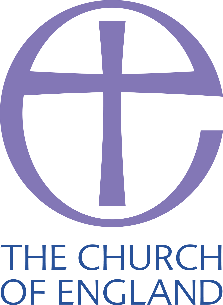 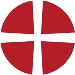 Red Lodge SuffolkLocal Ecumenical Partnership (Methodist / Church of England)Are seeking to appoint aChildren’s Youth and Family workerCould it be you?Are you excited about developing mission and discipleship among families and young people?Could you work with a team from within our congregation to make new disciples from beyond the church?Can you nurture life enhancing relationships with the unchurched?Then it could be you we are looking for.The role comes with a salary of £11,232 for an 18 hour weekThis is initially a 4 year appointment and is subject to a satisfactory DBS checkWe will provide opportunities for you to increase your skills through appropriate training and coursesFor more details and an application pack go to https://www.cofesuffolk.org/about-us/vacancies/children-youth-and-family-worker.phpOr Email colin.watkins@methodist.org.uk